Завдання до уроку №29 виробничого навчання група ТМ-318Тема програми: Модуль ТрА1- 2  Технічне обслуговування та ремонт тракторів, сільськогосподарських та інших машин  відповідно до кваліфікації А1.Тема уроку: Модуль ТрА1- 2.6 Виконання технічного обслуговування та ремонту ходової частини і органів керування тракторів.Завдання 1ХОДОВА ЧАСТИНА ТРАКТОРІВ Мета роботи: вивчити призначення, конструкцію і роботу, технічне обслуговування і можливі несправності ходової частини тракторів.Контрольні запитання і завдання:1. Поясніть призначення і укажіть на рис. 1 основні агрегати ходової частини тракторів.2. Поясніть призначення і класифікацію підвісок тракторів.3. Які вузли входять до передньої і задньої підвіски трактора?4. На рис. 2 поясніть призначення і основні деталі та агрегати рушіїв гусеничного трактора.5. Яке призначення гідроамортизатора його будова і робота?6. З яких основних частин складаються колеса (рис.3) тракторів? Маркування шин.7. Поясніть способи підвищення тягово-зчіпних властивостей коліс тракторів.8. Технічне обслуговування і основні несправності ходової частини. Дати письмові відповіді на контрольні запитання і завдання. Рис.1. Ходова частина колісних тракторів: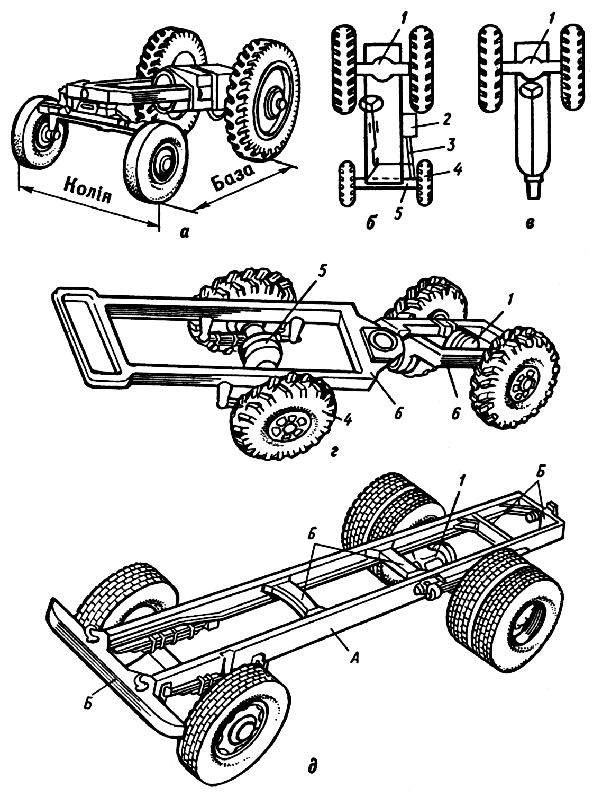 Рис. 2. Схема рушіїв тракторів ДТ-75МВ (а) і Т-150 (б):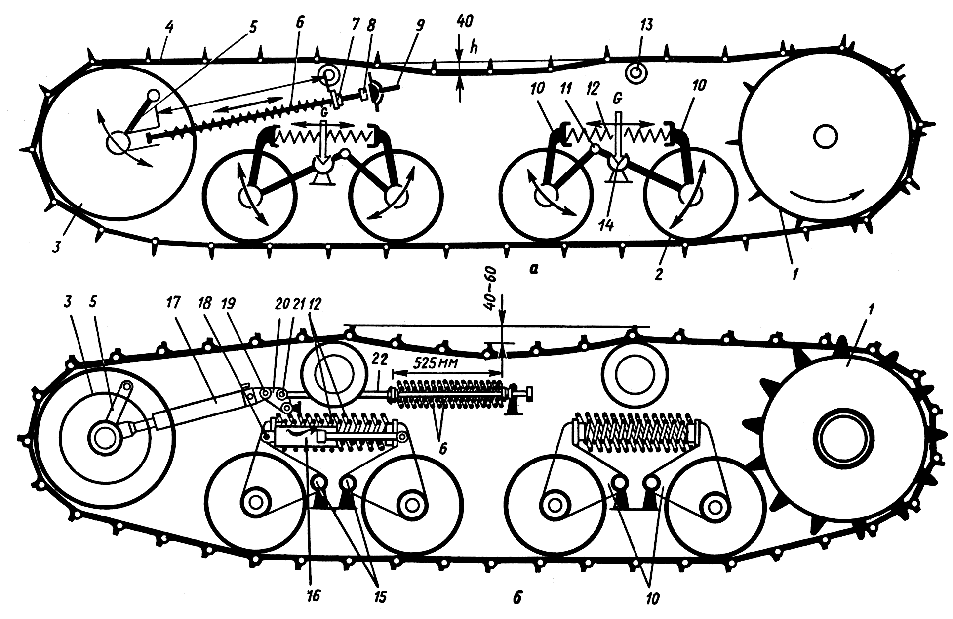 1 — ведуча зірочка; 2 —  опорний каток; 3 —  напрямне колесо; 4 —  гусеничний ланцюг; 5— колінчаста вісь; 6 — амортизаційна пружина; 7 — гайка пружини; 8 — гайка натягувального гвинта; 9 — натяжний гвинт; 10 — балансири каретки; 11 — шарнір балансирів; 12 — пружина каретки; 13 — підтримуючий ролик; 14 — цапфа каретки; 15 — цапфи балансирів; 16 — гідроамортизатор; 17 — циліндр гідронатяжника; 18 — палець гідронатяжника;  19 —  палець головки гідронатяжника; 20  — проміжна ланка; 21 — палець натяжного болта; 22 — натяжний болт; G — вага трактора; h —  провисання ланцюга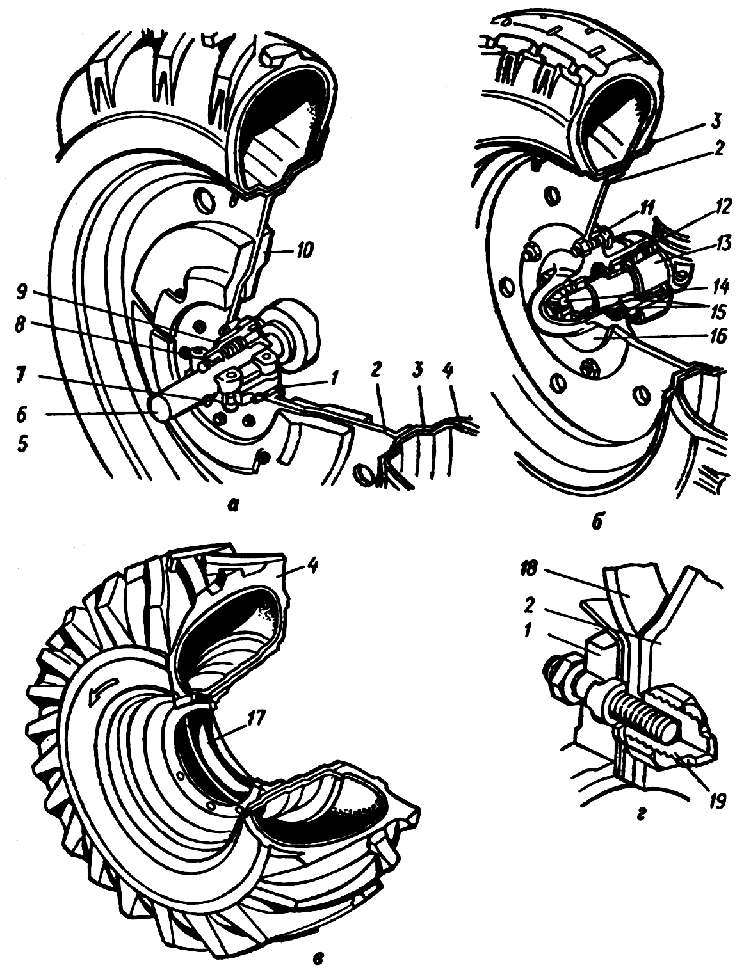 Рис. 3. Ведуче (а) і напрямне (б) колеса трактора МТЗ-80, ведуче колесо трактора Т-150К (в), кріплення здвоєних коліс автомобіля ГАЗ-53А (г)Завдання 2РУЛЬОВЕ КЕРУВАННЯ ТРАКТОРІВМета роботи: вивчити призначення, конструкцію і роботу, технічне обслуговування і можливі несправності рульового керування тракторів.Контрольні запитання і завдання:1. Призначення рульового керування. З яких основних агрегатів і деталей складається?2. Поясніть способи повороту колісних машин.3. З яких деталей і вузлів складається рульова трапеція? Для чого вонапризначена?4. На рис. 1 поясніть будову і роботу рульового керування трактора МТЗ-80.5 Для чого в розподільнику гідропідсилювача потрібні повзуни?6. Технічне обслуговування і можливі несправності рульового керування. Дати письмові відповіді на контрольні запитання і завдання.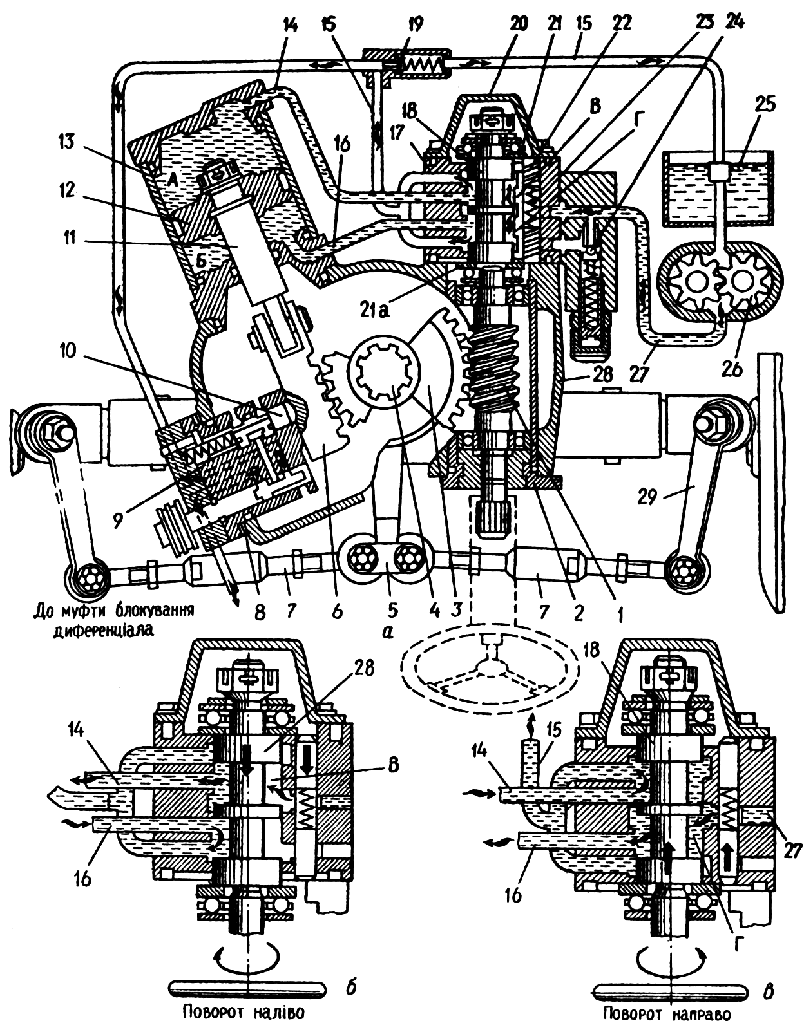 Завдання 3А) Якими цифрами позначено будову передньої вісі трактора?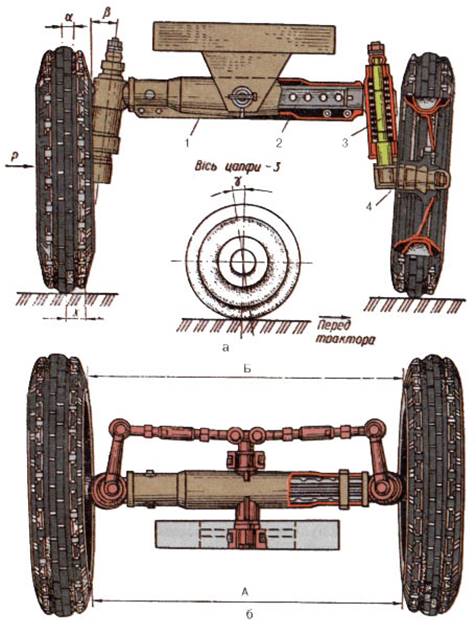 Рис. 1. Передня вісь універсально-просапного трактора:а – вид спереду; б – вид зверху; – осі;  – поворотні цапфи – трубчаста балка;  – поворотні кулаки; Б) Якою цифрою позначена на рисунку рульова сошка?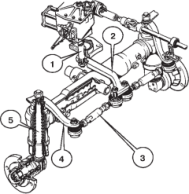 В) В якій відповіді правильно вказана належність позначених на рисунку частин колісного трактора?1) 2-трансмісія, 1-додаткове обладнання, 3-робоче обладнання, 4-ходова частина;2) 1-трансмісія, 2-додаткове обладнання, 3-робоче обладнання, 4-ходова частина;3) 3-трансмісія, 4-додаткове обладнання, 1-робоче обладнання, 2-ходова частина.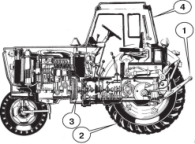 Допомога при виконанні завдань за допомогою інтернет-ресурсівВідеоматеріали:https://www.youtube.com/watch?v=pEdd0M5AsWo -Рульове керування тракторів і автомобілів (Частина 1).https://www.youtube.com/watch?v=ZssfKEZCHh0 - Рульове керування тракторів і автомобілів (Частина 2). Електронний підручник:http://192.162.132.48:555/elektr%20pidr/mehanizacia/T%20i%20A%202/6/6_1.htm - ХОДОВА ЧАСТИНА ТА МЕХАНІЗМИ КЕРУВАННЯ ТРАКТОРІВ І АВТОМОБІЛІВРис. 1. Схема рульового керування тракторів МТЗ-80 і МТЗ-82:Рис. 1. Схема рульового керування тракторів МТЗ-80 і МТЗ-82:Рис. 1. Схема рульового керування тракторів МТЗ-80 і МТЗ-82:Рис. 1. Схема рульового керування тракторів МТЗ-80 і МТЗ-82:Рис. 1. Схема рульового керування тракторів МТЗ-80 і МТЗ-82:Рис. 1. Схема рульового керування тракторів МТЗ-80 і МТЗ-82:Рис. 1. Схема рульового керування тракторів МТЗ-80 і МТЗ-82:Рис. 1. Схема рульового керування тракторів МТЗ-80 і МТЗ-82:Рис. 1. Схема рульового керування тракторів МТЗ-80 і МТЗ-82:Рис. 1. Схема рульового керування тракторів МТЗ-80 і МТЗ-82:Рис. 1. Схема рульового керування тракторів МТЗ-80 і МТЗ-82:Рис. 1. Схема рульового керування тракторів МТЗ-80 і МТЗ-82:а —рух по заданому шляху; б —  поворот наліво; в —рух по заданому шляху; б —  поворот наліво; в —рух по заданому шляху; б —  поворот наліво; в —рух по заданому шляху; б —  поворот наліво; в —рух по заданому шляху; б —  поворот наліво; в —рух по заданому шляху; б —  поворот наліво; в —рух по заданому шляху; б —  поворот наліво; в —рух по заданому шляху; б —  поворот наліво; в —поворот направо; 1 —  черв'як; 2 —поворот направо; 1 —  черв'як; 2 —поворот направо; 1 —  черв'як; 2 —поворот направо; 1 —  черв'як; 2 —поворот направо; 1 —  черв'як; 2 —ексцентриковаексцентриковаексцентриковавтулка;втулка;3—зубчастийсектор;сектор;4—рульовийвал;5 —рульова сошка; 6 —рульова сошка; 6 —рульова сошка; 6 —рульова сошка; 6 —рейка; 7 -поперечна тяга; 8 —  регулювальні прокладки; 9 —рейка; 7 -поперечна тяга; 8 —  регулювальні прокладки; 9 —рейка; 7 -поперечна тяга; 8 —  регулювальні прокладки; 9 —рейка; 7 -поперечна тяга; 8 —  регулювальні прокладки; 9 —рейка; 7 -поперечна тяга; 8 —  регулювальні прокладки; 9 —рейка; 7 -поперечна тяга; 8 —  регулювальні прокладки; 9 —рейка; 7 -поперечна тяга; 8 —  регулювальні прокладки; 9 —рейка; 7 -поперечна тяга; 8 —  регулювальні прокладки; 9 —рейка; 7 -поперечна тяга; 8 —  регулювальні прокладки; 9 —упор рейки, 10 —упор рейки, 10 —упор рейки, 10 —штовхач датчика; 11 —  шток; 12 —штовхач датчика; 11 —  шток; 12 —штовхач датчика; 11 —  шток; 12 —штовхач датчика; 11 —  шток; 12 —штовхач датчика; 11 —  шток; 12 —штовхач датчика; 11 —  шток; 12 —поршень; 13 —поршень; 13 —поршень; 13 —гідроциліндр; 14 —гідроциліндр; 14 —гідролінія порожнини А; 15 —гідролінія порожнини А; 15 —гідролінія порожнини А; 15 —гідролінія порожнини А; 15 —гідролінія порожнини А; 15 —гідролінія порожнини А; 15 —гідролінія зливу 16 —гідролінія зливу 16 —гідролінія порожнини Б; 17 —гідролінія порожнини Б; 17 —гідролінія порожнини Б; 17 —гідролінія порожнини Б; 17 —гідролінія порожнини Б; 17 —корпусрозподільника; 18 —розподільника; 18 —розподільника; 18 —розподільника; 18 —золотник; 19 —  перепускний клапан; 20 —золотник; 19 —  перепускний клапан; 20 —золотник; 19 —  перепускний клапан; 20 —золотник; 19 —  перепускний клапан; 20 —золотник; 19 —  перепускний клапан; 20 —золотник; 19 —  перепускний клапан; 20 —золотник; 19 —  перепускний клапан; 20 —кришка; 21 і 21а —кришка; 21 і 21а —шайбипідшипника;підшипника;підшипника;22—повзун;23—пружина;24—запобіжнийзапобіжнийклапан;  25—бакз фільтром;  26  —з фільтром;  26  —з фільтром;  26  —насос;27 —27 —напірна гідролінія; 28 —напірна гідролінія; 28 —напірна гідролінія; 28 —напірна гідролінія; 28 —корпус гідропідсилювача; 29 —корпус гідропідсилювача; 29 —корпус гідропідсилювача; 29 —корпус гідропідсилювача; 29 —поворотний важільповоротний важільповоротний важіль